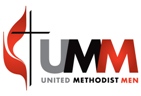 Registration FormUnderstanding Men’s Ministry CourseFri., Oct 21, 2016 (7-9 pm) & Sat., Oct 22, 2016 (8am-4pm)North Broadway UMC 48 E. North Broadway St., Columbus, OH 43214Name ________________________________________________________Address ______________________________________________________City, State, Zip _________________________________________________Phone _______________________________________________________Phone Cell ____________________________________________________Email Address _________________________________________________Church Name _________________________________________________Pastor (circle one)   Yes       No             (Pastors receive a $10 discount)               Cost: $45.00 prior to Sept 30 - $60.00 after Sept 30.  Mail registration and check to: 		Ben Shaeffer Make checks out to:					1152 James RoadWest Ohio Conference United Methodist Men  	Newark, OH 43055Registration and payment available online at http://north-broadway.org/umm/  until Sept 12. REGISTRATIONS MUST BE RECEIVED NO LATER THEN OCT. 15.	PLEASE KEEP THE FOLLOWING PAGE FOR YOUR INFORMATIONUnderstanding Men’s Ministry CourseFri., Oct 21, 2016 (7-9 pm) & Sat., Oct 22, 2016 (8am-4pm)North Broadway UMC 48 E. North Broadway St., Columbus, OH 43214Contact 	Ben Shaeffer, 419-351-2010, rbshaeff@yahoo.com or	 	Andy Hall, 614-390-8184, achlaw@sbcglobal.net The following hotels are within 2 miles of the church and less than 5 minutes away.  They are arranged from least expensive to most expensive ($70 - $200).Motel 63246 Olentangy River Road, Columbus, OH 43202   (614) 267-464Red Roof Plus+ Columbus The Ohio State University441 Ackerman Road, Columbus, OH 43202   (614) 267-994Staybridge Suites UNIVERSITY AREA OSU3125 Olentangy River Road, Columbus, OH 43202-1518   (877) 660-8545Varsity Inn OSU South1445 Olentangy River Road, Columbus, OH 43212   (614) 291-2983SpringHill Suites Columbus OSU1421 Olentangy River Road, Columbus, OH 43212   (614) 297-9912Holiday Inn Express & Suites COLUMBUS UNIV AREA - OSU3045 Olentangy River Road, Columbus, OH 43202   (877) 410-6681